 Urchfont CE Primary School – Long Term 2-year cycle Curriculum Plan for Robins Class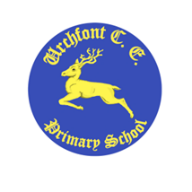 Main themeSubsidiary subjects that will be taught with this themeSubsidiary subjects that will be taught with this themeSubsidiary subjects that will be taught with this themeScienceDTOtherCycle ATerm 1CastlesMaterialsTerm 2DinosaursAnimals including HumansChristmas PlayTerm 3ItalySeasonal Changes - WinterMaking PizzaTerm 4Our Local Area & SchoolSeasonal Changes – SpringTerm 5How does your garden grow?PlantsTerm 6People who help us – Florence Nightingale/ Mary SeacoleSeasonal Changes - SummerCycle BTerm 1The Poles – ArticSeasonal Changes – AutumnPlantsTerm 2The Poles – AntarcticSeasonal Changes - WinterChristmas PlayTerm 3PiratesFloating & SinkingTerm 4Travel & TransportSeasonal Changes – SpringForces/ MaterialsTerm 5What are little girls & boys made of?Animals including HumansTerm 6The Seaside now & in the pastSeasonal Changes - Summer